Secrets of the clouded leopard: abundance, habitat use and coexistence in tropical forest of Manas National Park, Assam, IndiaUrjit Bhatt and Salvador LyngdohSupplementary material is published as supplied by the authors. It is not checked for accuracy, copyedited, typeset or proofread. The responsibility for scientific accuracy and file functionality remains with the authors.Supplementary Material 1 Format of a questionnaire survey conducted with the forest officials (n=75) to gather baseline information on clouded leopard sightings across all three ranges in Manas National Park. Name: ………………………………………………… Age: ………. Gender: Male / Female    Designation: …………………………………………………………………………………… Education status ……………………………. Salary………………………………………….. Range: ……………………………………… Beat: …………………………………………... Place: ………………………… Village: ……………………… District: ……………………. Latitude: ……………………………………. Longitude: ……………………………………..    How long have you been working in the forest department? …………………………………...Have you seen any carnivore while working with the forest department? If yes, which all?……………………………………………………………………………………………….Have you ever seen Clouded Leopard?  Yes / NoIf seen, what time period are you reporting about? (1) 1981-1985 (2) 1986-1990 (3) 1991-1995 (4) 1996-2000 (5) 2001-2005 (6) 2006-2010 (7) 2011-2015 (8) 2016-2020Exact Year: ……………………….What kind of general area are you reporting about? (1) Riverine Forest (2) Grassland Forest (3) Moist-mixed Deciduous Forest (4) Semi-evergreen ForestName of the Beat / Range of Clouded Leopard sighting: ……….………………………….. If outside the PA, then Village name: ……………………………………………………….How well did you know the place in the period mentioned above? (1) I live here (2) I worked there (3) I studied thereHow frequently did you see Clouded Leopard in the time period and locality / area chosen above?(1) Never: I saw no Clouded Leopard (2) Occasionally: Several times in a month (3) Rarely: A few times in a yearDo you have the presence of clouded leopard cub in your area in the last 12 months?      Yes / No If yes, mention the month of sighting ……………………………………………………………………………………………….What is your view on clouded leopard population in your area?(1) Increasing (2) Decreasing (3) Stable (4) No IdeaIf decreasing, then what are the main reasons behind it?(1) Depletion of prey species (2) Loss of habitat / Conversion of habitat (3) Poached and smuggled for the skin Any other reason ……………………………………………………………………………Have you ever come across any livestock lifting (e.g., goat, ducks, hen) by clouded leopard in the surrounding villages? Yes / No If yes, please mention village name and district …………………………………………….Have you heard of any report of carnivore conflict with locals or forest staff? If yes, then mention details. ………………………………………………………………………………........................Have you come across clouded leopard being sold in the market? Yes / NoIf yes, please mention name and the address of the market place ……………………………………………………………………………………………14. Additional information if any. ……………………………………………………………………………………………...……………………………………………………………………………………………...……………………………………………………………………………………………...Supplementary Table 1 Independent records (n) and Relative Abundance Index (RAI) of photo-captured predator & prey species through camera-trapping in Manas National Park. RAI was calculated as independent records × 100 / trap nights. Estimated RAI for each species with associated standard errors were given in parenthesis. The mean average body mass of mammals was taken from Prater (1971), Menon (2003) and Karanth & Sunquist (1992). Potential prey species of clouded leopards are highlighted in red. Species with less than 10 encounters were removed from the analysis and are indicated with an asterisk (*). Supplementary Fig. 1 Range-wise (Panbari, Bansbari, and Bhuyanpara) beat level clouded leopard encounters by forest officials in Manas National Park.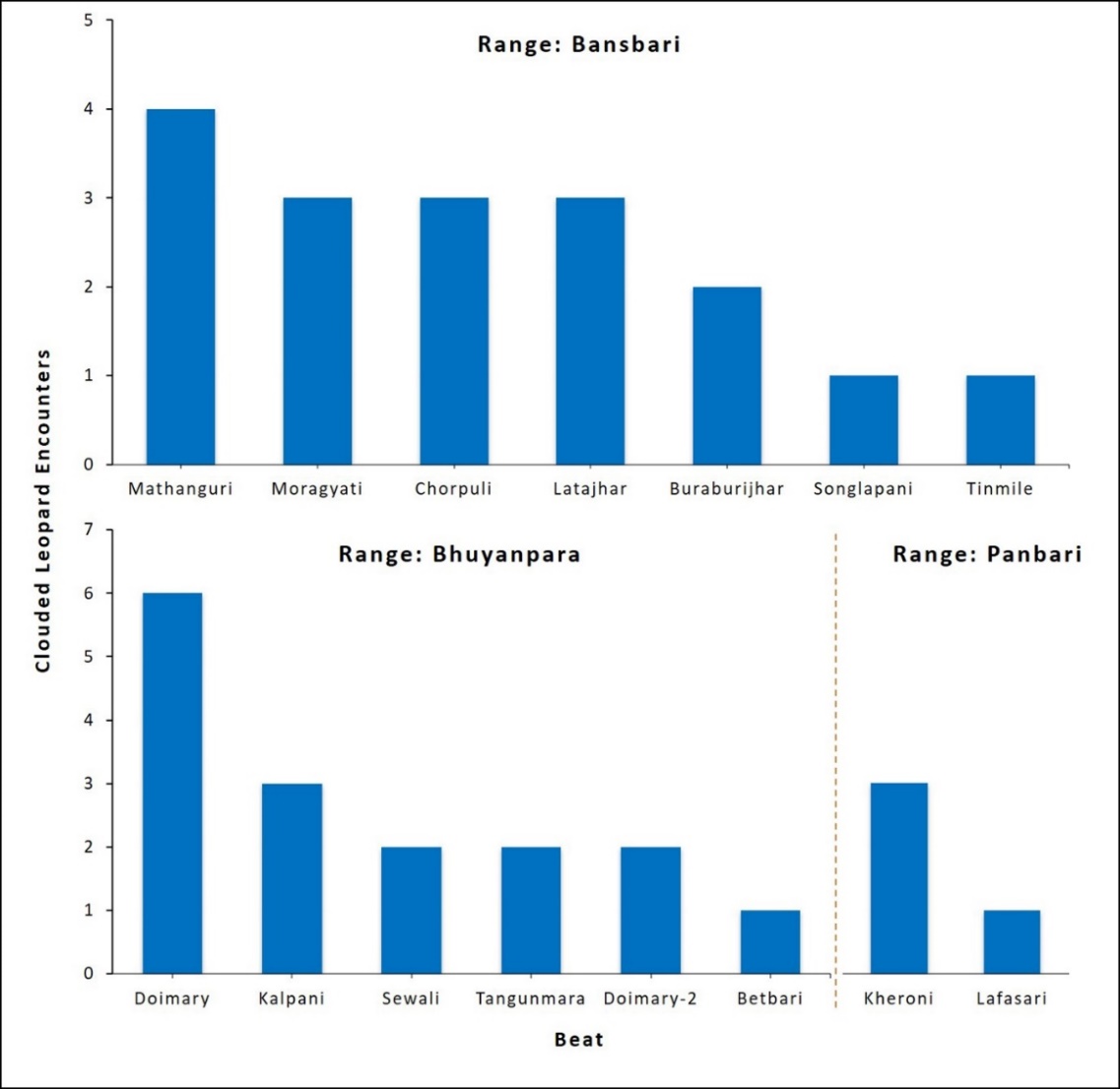 Supplementary Fig. 2 Map (Manas National Park) showing range-wise beat level clouded leopard sightings by forest officials along with photo-captured clouded leopards through camera-trapping. 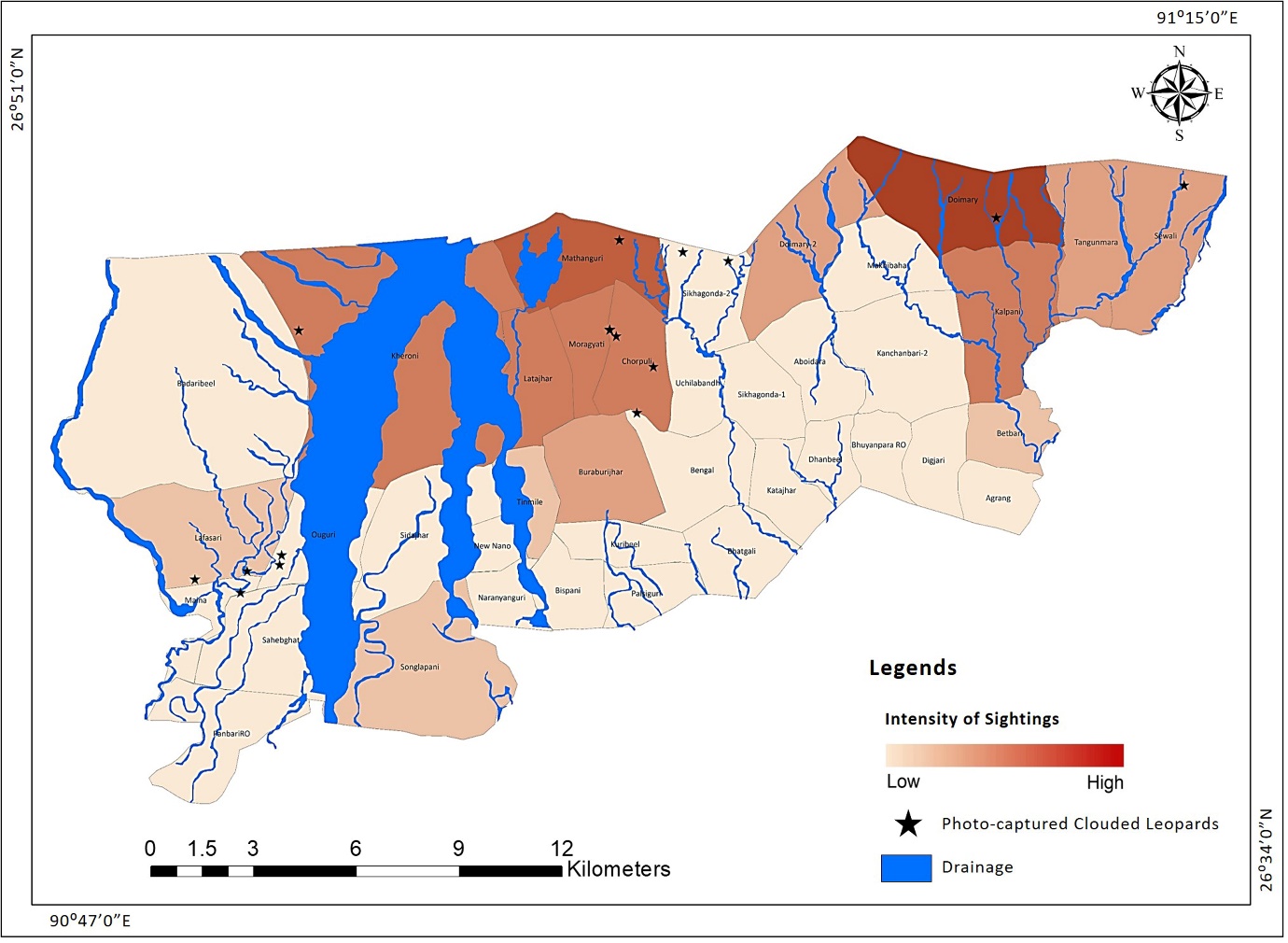 Supplementary Fig. 3 Recaptures of individual clouded leopards in Manas National Park.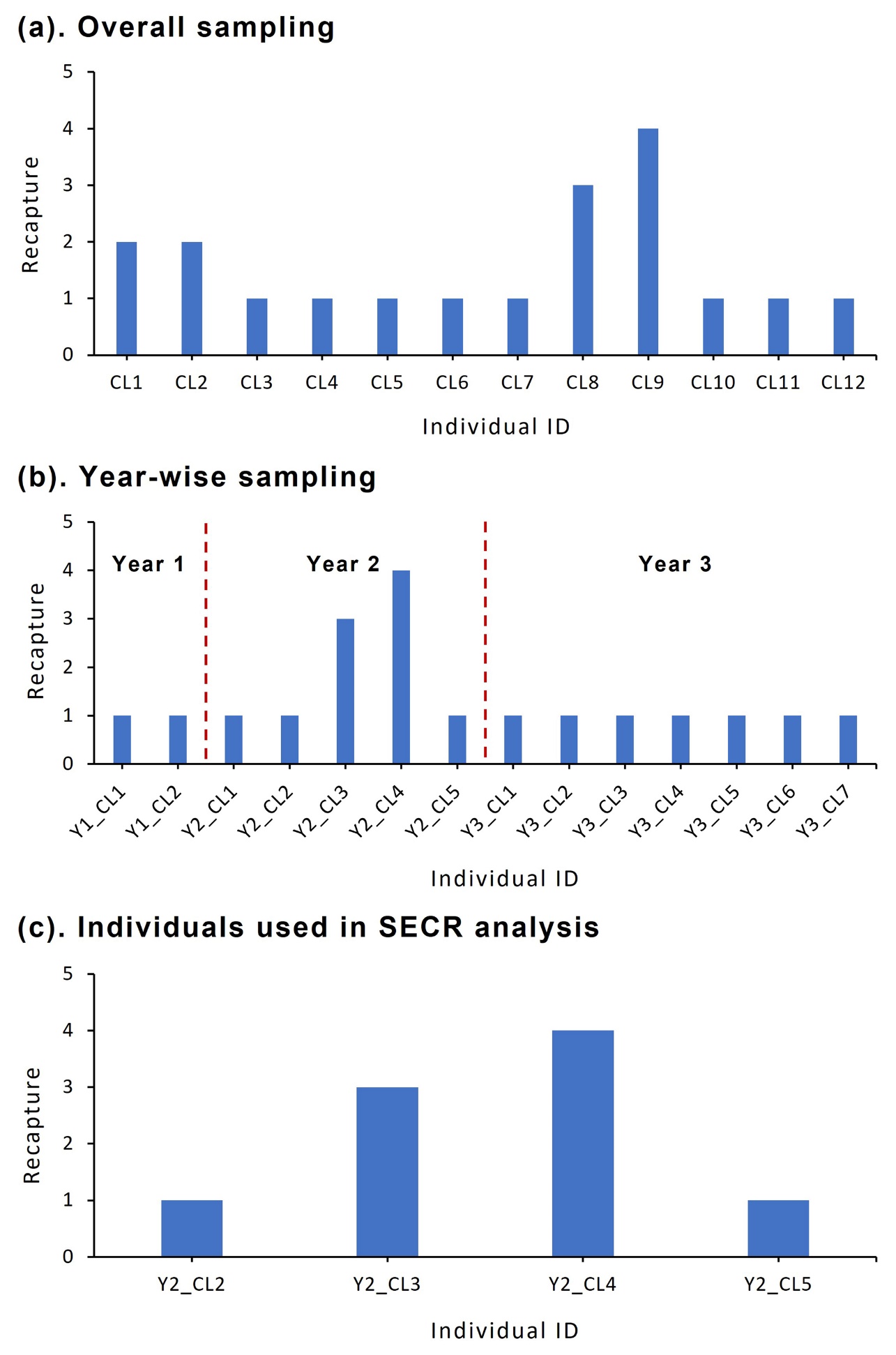 Supplementary Table 2 The results of population closure using closure test for camera-trap data of the mainland clouded leopard in Manas National Park.Supplementary Table 3 Clouded leopard density estimates (with associated SE and CI) per 100 km2 from maximum-likelihood-based SECR in Manas National Park. Abbreviations used are D: Density, g0: home range centre, and σ: movement. Supplementary Table 4 Beta coefficients with standard errors, z value, and Pr(>|z|) of the habitat, anthropogenic, and ecological variables of clouded leopard habitat use in Manas National Park. Significance codes: 0 – ‘***’, 0.001 – ‘**’, 0.01 – ‘*’, 0.01 – ‘*’.Supplementary Fig 4 Comparison of density estimates (D; individual/100 km2) and standard errors (SE) from published studies of mainland clouded leopards based on spatially explicit capture-recapture analysis.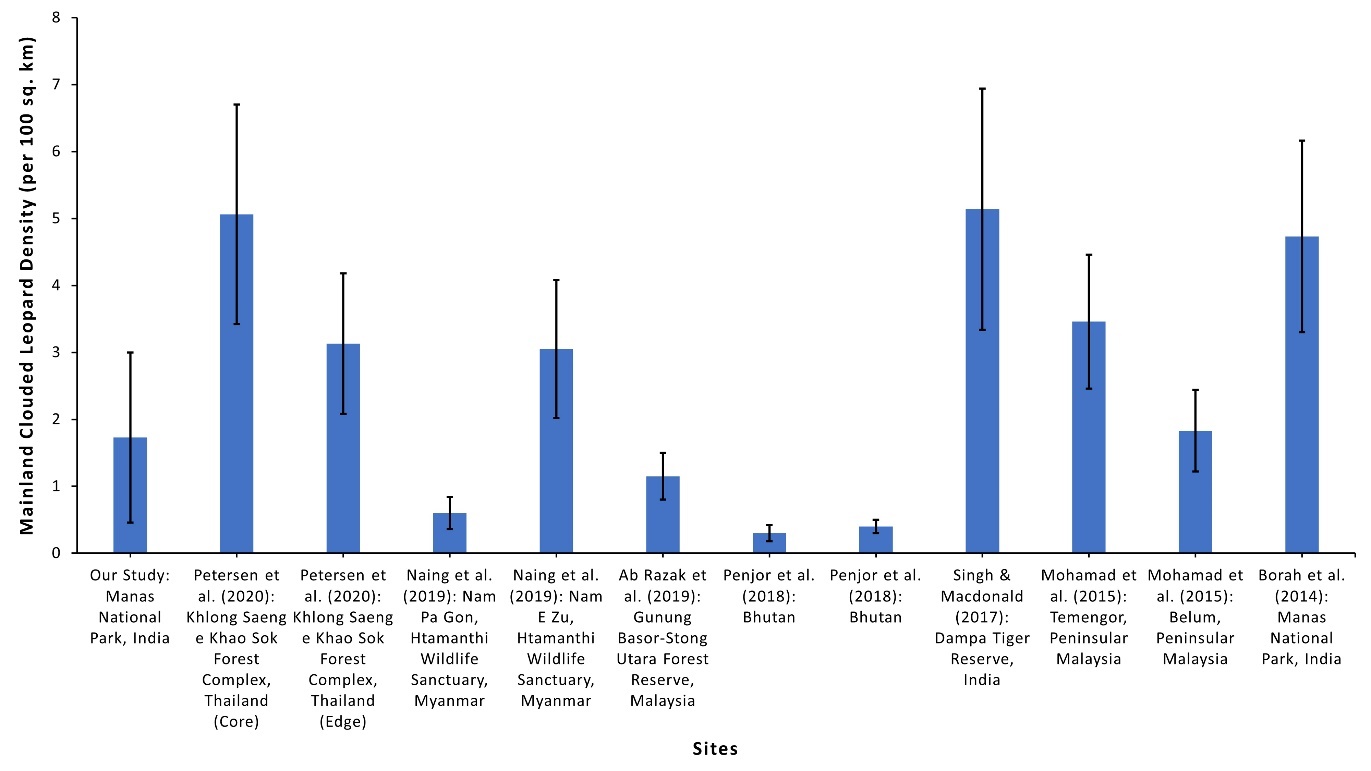 Supplementary Table 5 Density trends (individuals per 1002 km with associated SE) of top predators, i.e., tiger and leopard, in Manas National Park. NA, data not available.ReferencesBORAH, J., SHARMA, T., DAS, D., RABHA, N., KAKATI, N., BASUMATARY, A., et al. (2014) Abundance and density estimates for common leopard Panthera pardus and clouded leopard Neofelis nebulosa in Manas National Park, Assam, India. Oryx, 48, 149–155.JHALA, Y.V., QURESHI, Q. & GOPAL R. (2015) The status of tigers, copredators & prey in India 2014. National Tiger Conservation Authority, New Delhi & Wildlife Institute of India, Dehradun.Jhala, Y.V., Qureshi, Q. & Nayak, A.K. (2020) Status of tigers, copredators and prey in India, 2018. National Tiger Conservation Authority, Government of India, New Delhi, and Wildlife Institute of India, Dehradun.Jhala, Y.V., Qureshi, Q. & Yadav, S.P. (2021) Status of leopards, co-predators, and megaherbivores in India, 2018. National Tiger Conservation Authority, Government of India, New Delhi, and Wildlife Institute of India, Dehradun.Jhala, Y.V., Qureshi, Q., Gopal R. & Sinha, P.R. (2011) Status of the Tigers, Co-predators, and Prey in India, 2010. National Tiger Conservation Authority, Govt. of India, New Delhi, and Wildlife Institute of India, Dehradun.Karanth, K.U., & Sunquist, M.E. (1992) Population structure, density and biomass of large herbivores in the tropical forests of Nagarahole, India. Journal of Tropical Ecology, 8, 21–35.Menon, V. (2003) A Field Guide to Indian Mammals. Christopher Helm, London, UK.Prater, S.H. (1971) The Book of Indian Animals. Bombay Natural History Society, Mumbai, India.S. No.SpeciesnRAIMean Body Mass (kg) Carnivore species  Carnivore species  Carnivore species  Carnivore species  Carnivore species 1Tiger Panthera tigris4664.09 (±0.33)2182Leopard Panthera pardus4523.97 (±0.34)593Asiatic black bear Ursus thibetanus280.25 (±0.04)102.54Dhole Cuon alpinus1631.43 (±0.39)155Clouded leopard Neofelis nebulosa210.18 (±0.05)196Leopard cat Prionailurus bengalensis3773.31 (±0.30)3.57Jungle cat Felis chaus *50.04 (±0.02)5.58Large Indian civet Viverra zibetha3092.71 (±0.38)7.59Small Indian civet Viverricula indica4023.53 (±0.49)3.610Asian Palm civet Paradoxurus hermaphroditus2211.94 (±0.20)3.511Crab-eating mongoose Herpestes urva1331.17 (±0.18)0.7512Small Indian mongoose Herpestes auropunctatus340.30 (±0.14)1.413Indian grey mongoose Herpestes edwardsii280.25 (±0.18)2.2914Yellow-throated marten Martes flavigula170.15 (±0.05)1.815Chinese ferret badger Melogale moschata *30.03 (±0.01)216Smooth-coated otter Lutrogale perspicillata100.09 (±0.06)8.917Chinese pangolin Manis pentadactyla *20.02 (±0.01)4.5 Prey species  Prey species  Prey species  Prey species  Prey species 18Asiatic elephant Elephas maximus638656.08 (±6.29)208819One-horned rhinoceros Rhinoceros unicornis *540.47 (±0.25)190020Gaur Bos gaurus364331.99 (±3.54)45021Wild buffalo Bubalus arnee3242.85 (±0.38)90022Sambar Rusa unicolor430237.78 (±3.16)13423Himalayan goral Naemorhedus goral *10.01 (±0.01)3824Chital Axis axis *10.01 (±0.02)4725Northern red muntjac Muntiacus vaginalis152313.37 (±1.27)2126Hog deer Axis porcinus *2292.01 (±1.19)4027Wild boar Sus scrofa231020.28 (±2.71)3228Himalayan crestless porcupine Hystrix brachyura5965.23 (±0.58)829Asiatic brush-tailed porcupine Atherurus macrourus *30.03 (±0.02)230Indian peafowl Pavo cristatus6406.26 (±1.04)531Red junglefowl Gallus gallus116211.24 (±1.16)0.7832Kalij pheasant Lophura leucomelanos3002.87 (±0.70)0.9833Indian hare Lepus nigricollis920.81 (±0.17)2.334Hispid hare Caprolagus hispidus *80.07 (±0.06)2.2535Capped langur Trachypithecus pileatus120.11 (±0.05)1036Assamese macaque Macaca assamensis *60.05 (±0.02)8.537Rhesus macaque Macaca mulatta5775.07 (±1.12)8Sampling periodNumber of independent records (right flank)Number of individuals (right flank)Sampling daysStatistic (z)pSampling Period: December 2017 – May 2018Sampling Period: December 2017 – May 2018Sampling Period: December 2017 – May 2018Sampling Period: December 2017 – May 2018Sampling Period: December 2017 – May 2018Sampling Period: December 2017 – May 2018December 2017 – May 2018105153-2.4620051950.006908133March 2018 – May 20189488-2.046166040.02037002April 2018 – May 20189449-1.25692040.1043912EstimateSELower CIUpper CID1.7284611.270.486.27g00.0016154340.00090.00050.0051σ1.929270.720.953.91Variablesβ EstimateStd. errorz valuePr(>|z|)Significance codesHabitat variablesHabitat variablesHabitat variablesHabitat variablesHabitat variablesHabitat variablescanopy cover2.36590.68163.47100.0005***elevation-0.28080.3051-0.92000.3570ndvi1.71320.44553.84500.0001***distance to grassland0.30570.21571.41700.1560Anthropogenic variablesAnthropogenic variablesAnthropogenic variablesAnthropogenic variablesAnthropogenic variablesAnthropogenic variablesdistance to settlements-0.00860.2473-0.03500.9720distance to roads0.00080.00390.20200.8400Ecological variablesEcological variablesEcological variablesEcological variablesEcological variablesEcological variablesSpecies groupsSpecies groupsSpecies groupsSpecies groupsSpecies groupsSpecies groupsdominant predators (tiger, leopard)0.02440.23880.10200.9190small carnivores (civets, mongooses, martens)-0.02680.2569-0.10400.9170civets0.00620.24490.02600.9800mongooses-0.07470.3095-0.24100.8090medium prey (wild boar, northern red muntjac)0.01490.23040.06500.9490small prey (hares, porcupines, galliformes, primates)0.42500.15952.66400.0077**hares-0.10320.3291-0.31400.7540porcupines0.17610.18130.97100.3310galliformes0.50430.12853.92500.0001***primates-0.34890.6317-0.55200.5810SpeciesSpeciesSpeciesSpeciesSpeciesSpeciestiger0.11530.20290.56800.5700leopard-0.14160.3359-0.42200.6730wild boar0.07380.15670.47100.6380northern red muntjac-0.59390.6134-0.96800.3330indian hare-0.10320.3291-0.31400.7540himalayan crestless porcupine0.17610.18130.97100.3310indian peafowl-3.71653.2060-1.15900.2460red junglefowl0.30980.13042.37500.0175*kalij pheasant0.44140.15792.79600.0052**rhesus macaque-0.34890.6317-0.55200.5810large indian civet-0.73960.7681-0.96300.3360small indian civet0.02960.23170.12800.8980asiatic palm civet0.26540.17311.53300.1250crab-eating mongoose0.00340.24500.01400.9890small indian mongoose-0.02640.2815-0.09400.9250indian grey mongoose-17.26001899.0430-0.00900.9930yellow-throated marten-4.0850395.1500-0.01000.99202010–20112013–20142018–2019Tiger Panthera tigris1.79 ± SE 1.14 (Jhala et al., 2011)1.82 ± SE 0.63(Jhala et al., 2015)3.3 SE ± 0.6(Jhala et al., 2020)Leopard Panthera pardus3.4 ± SE 0.68(Borah et al., 2014)NA3.69 ± SE 0.68(Jhala et al., 2021)